Name:							Lehrer:Fach:							Thema:Aufgabe:	Erstellen Sie alle Fertigungsunterlagen für die Herstellung des unten abgebildeten Werkstücks.Hinweis: 	Bearbeiten und Dokumentieren Sie alle Schritte der systematischen Vorgehensweise beim Programmieren in digitaler und schriftlicher Form.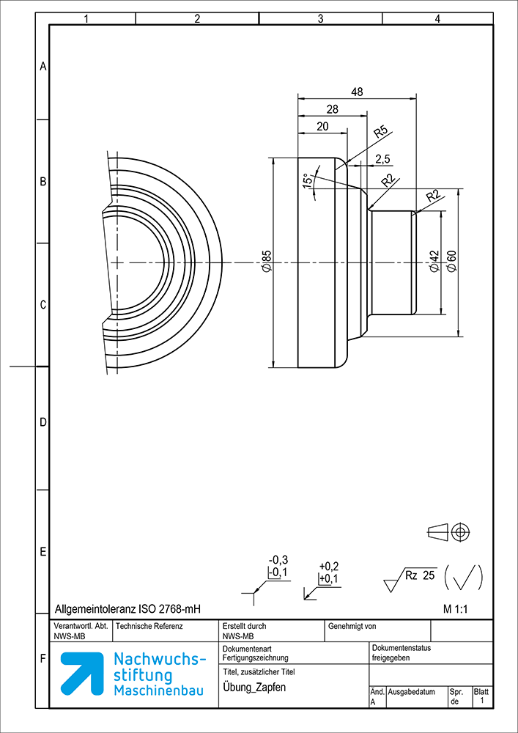 